Obst  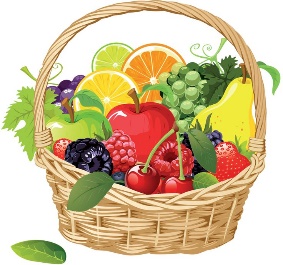 Obst Äpfel 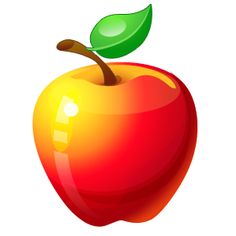 Äpfel Bananen 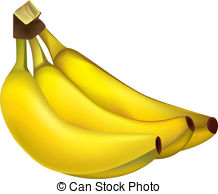 Bananen Birnen 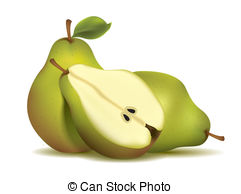 Birnen Mandarinen 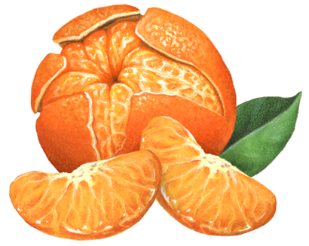 Mandarinen Vitamine  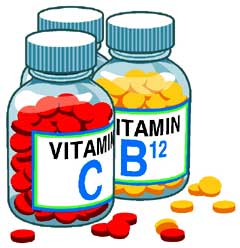 Vitamine  Gemüse 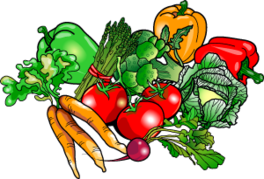 Gemüse Oma  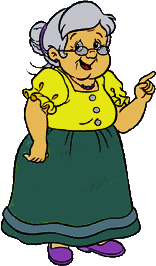 Oma  Schokolade 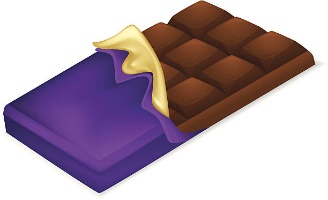 Schokolade Gurken 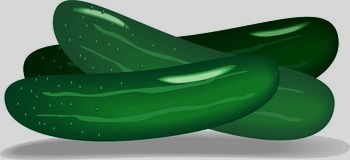 Gurken Tomaten 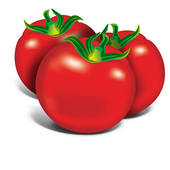 Tomaten Supermarkt 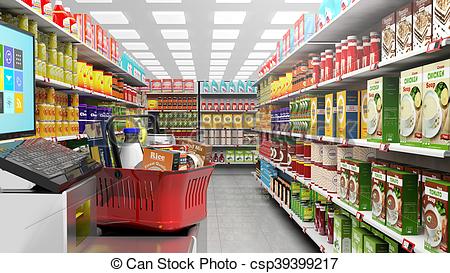 Supermarkt Garten  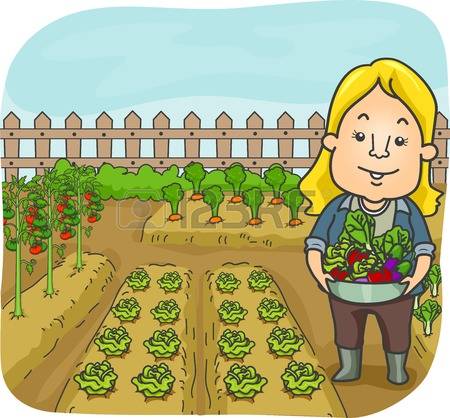 Garten  